Najprije pročitaj i spoji crteže s rečenicama, a kasnije pokušaj prepričati priču po nizu slika. Slike možeš i izrezati pa slagati po redu.M.G. Čitaj po slogovima. Nakon što si pročitao, umjesto sličica napiši riječi ono što prikazuje pojedina slika.Ovo  je    .  na   glavi   ima    . u  ruci  ima    . ima   šal   i   . ima   nos .Nos  mu  je     .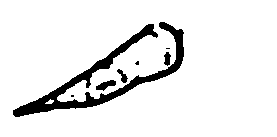 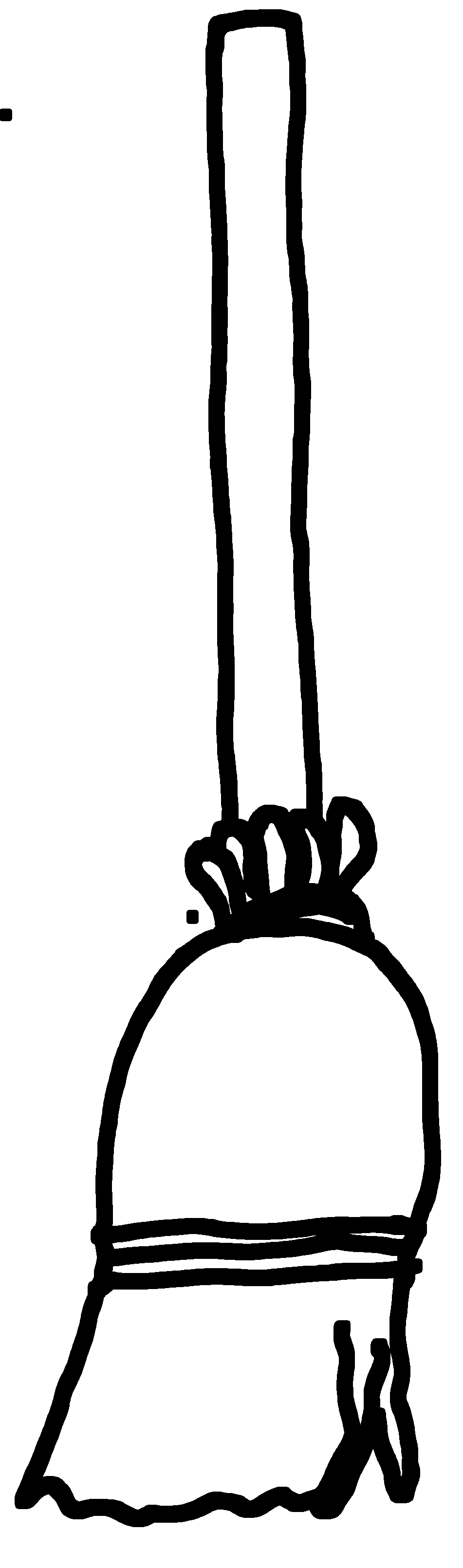 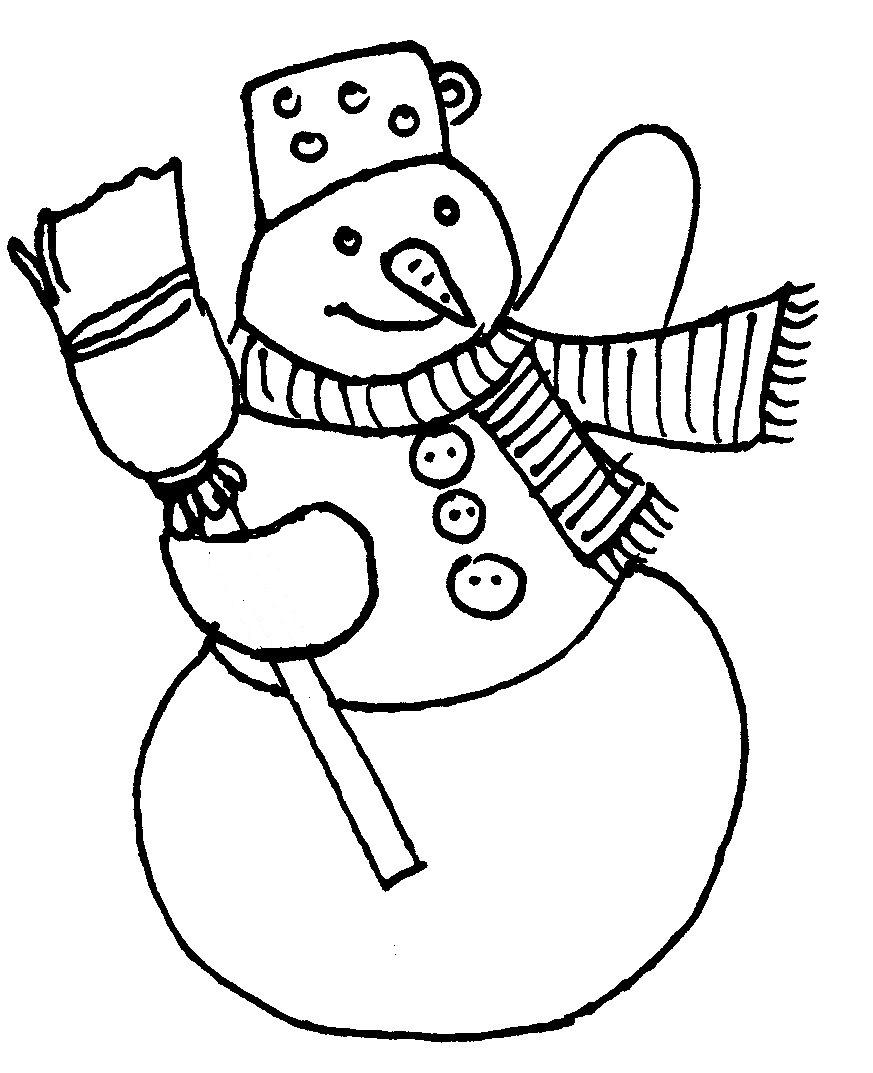 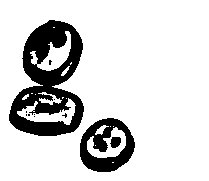 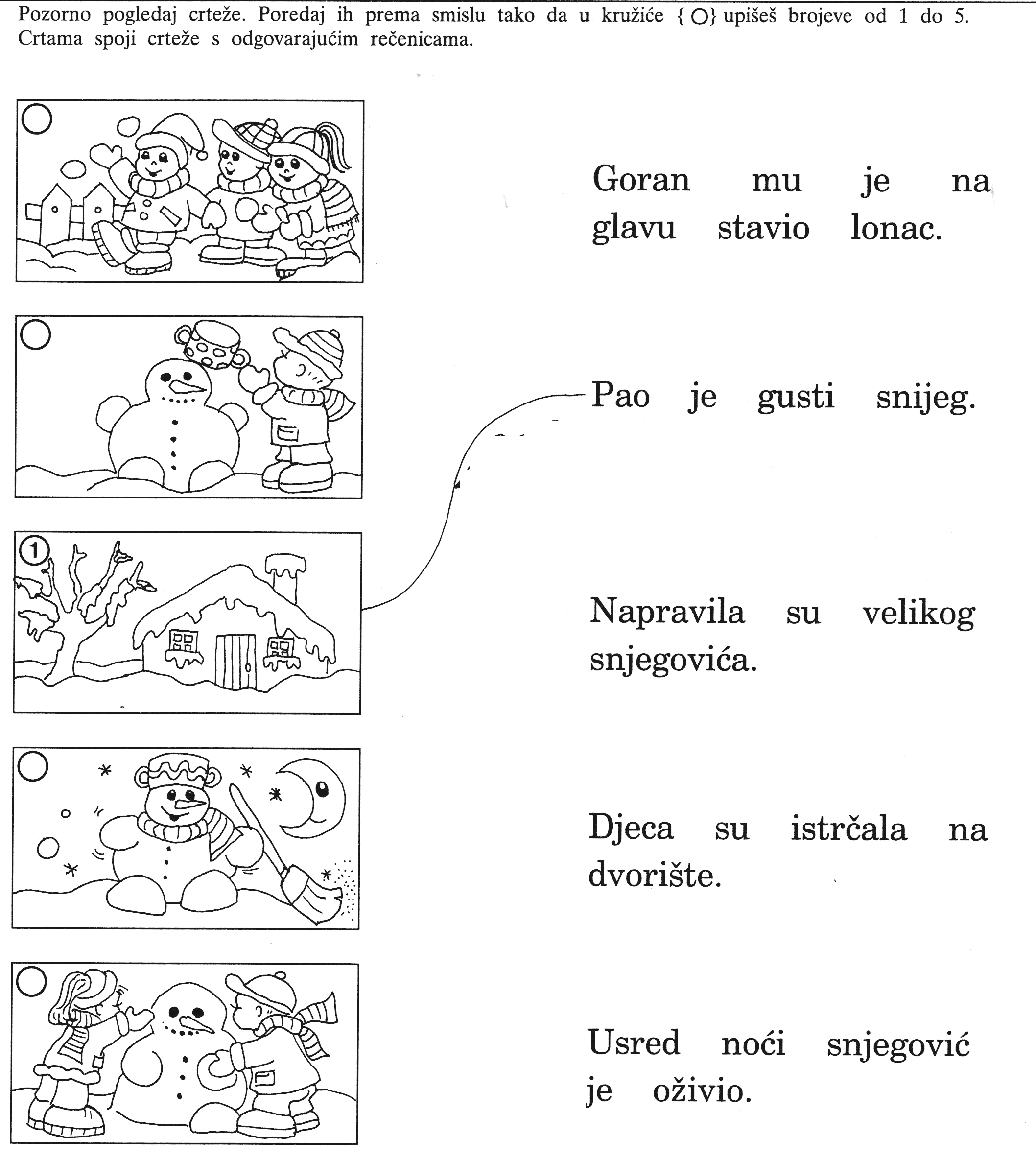 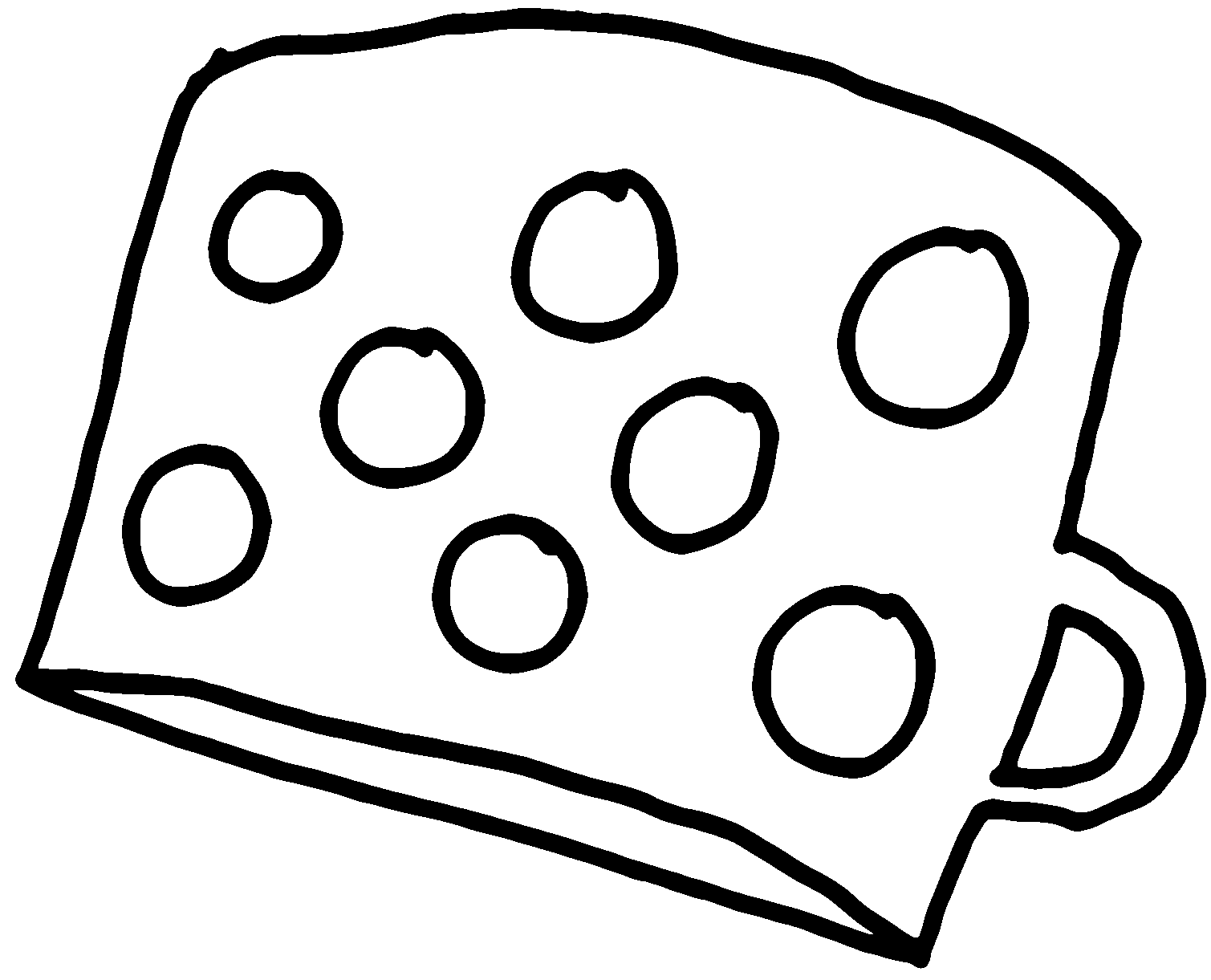 